Publicado en Málaga, Málaga el 25/05/2023 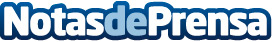 Malaca Alquiler, la solución de confianza para el alquiler de maquinaria de construcción en todo el territorioLos equipos y maquinaria de construcción son herramientas indispensables en la industria, permitiendo realizar tareas eficientes y segurasDatos de contacto:Información Malaca Alquiler952 23 74 37Nota de prensa publicada en: https://www.notasdeprensa.es/malaca-alquiler-la-solucion-de-confianza-para_1 Categorias: Andalucia Servicios Técnicos Construcción y Materiales Sector Energético http://www.notasdeprensa.es